Jermyn BoroughCouncil Meeting 1/19/2023The Jermyn Borough Council held a council meeting on Thursday, January 19,2023 at 7:00 pm in the Council Chambers of the Jermyn Borough Building, 440 Jefferson Ave. Jermyn, PA  18433.The meeting was called to order by President Frank Kulick with the Pledge of Allegiance.  On roll call, the following members were present: Frank Kulick, Kevin Napoli, Jeff Morcom, Carl Tomaine, Robert Hunt, Dan Markey, Bob Chase, Nicole Stephens. Mayor Fuga , and Attorney representative Brendan Fitzgerald was also present. Trish Dabney, KBA, NEIC, Jim Perry, Stanley Hallowich, were absent. Minutes:  A motion was made by K. Napoli to accept the minutes of 12/15/22 as presented.  Seconded by J. Morcom.  All in favor, motion carried.Treasurer’s Report/Bills Payable:  S. Lee read the treasurer’s report:Current AssetsChecking/SavingsCapital Reserve - DPW 			10,728.08Capital Reserve - Police 			4,871.82Crime Watch Fund 		 	222.69General Fund – Community         	105,440.55General Fund – FNB	              		6,016.11Holiday Lights Fund 			1,424.09Investment - General Fund 		1,013.82Investment - Liquid Fuels 		34,229.28Investment - Paving Fund 		1,024.35Investment - Recycling 			5,064.85Investment - Refuse 			2,632.16Liquid Fuels - FNB 			54.18Petty Cash 				227.00Recreations Fund 			25,115.59Recycling - Community 			11,693.84Refuse Checking - FNB 			52,810.88Total Checking/Savings 			262,569.29Current LiabilitiesAccounts Payable200000 · Accounts Payable 		17,289.30Long Term Debt				241,385.02A motion was made to accept treasurer’s report and pay bills by K. Napoli. Seconded by C. Tomaine.  All members in favor.  Motion carried.Ratify Bill Paid on 12/27/22: Motion was made to accept bills paid on 12/27/22 by J. Morcom. Seconded by C. Tomaine. All in favor, motion carried.Presentation: Mayor Fuga presented the Lakeland Girls Cross Country Team with a certificate of acheivement from the borough. Congratulating them for being the first Lakeland girls team to make and compete at states in Hershey. Correspondence:  F. Kulick read a letter from Mayfield Mayor Al Chelik, thanking council for their letter of recognition of his time served as Mayor of Mayfield. Discosure of Executive meeting Held December 27: Was to discuss personnel matters related to the need of a part time Borough Manager.Public Comment: None Professional Reports:  Police: Police Chief advised that the number of responses they have been able to do have increased with the help of the third full time officer, as its allowing them to take on more calls. As usual they are still doing bus stop watches and house watches as they receive requests from the residents. They also participated in doing lockdown drills at the schools, to go over what they are doing correct and what needs to be improved. Finally they received a letter from the wright center thanking them for such a quick response when one of the employees mistakenly triggered the live shooter alarm. Knowing how quickly they where able to respond if such an incident should occur, helped the employees feel safer. Fire: None EMA: NoneSolicitor: B. Fitzgerald advised they have been able to serve eight of the property owners for the property of taking under the Rushbrook creek project. Some are still in the mail just waiting for the proper notification that they have been delivered. At this time we do have a few owners that they are working on negotiations with, but also have a few who have come back stating they no longer own the properties. So, they recommend getting a title searcher to help locate the proper/ current owners. Code Enforcement: AbsentGrants: NoneZoning: NoneEngineer: AbsentTax Collector: N. Stephens advised for 2022 she collected 830 Real Estate taxes totaling $275,660.36 and garbage of $222,105.00. We have sent in 90 Delinquents totaling $ 20,859.69 Real Estate and $22,440.00 for garbage. Mayor: Received a call regarding Tri Star Daycare with a concern about the new light installed, as the light is shining into the neighboring homes. S. Lee advised she reached out to them they are look at putting a timer on the light so it would only be lit when staff and children are arriving. Committee Reports: Planning Commission: NonePublic Safety: NoneFinance: None Shade Tree: NoneGrants: NoneMS4: S. Lee played short video was during the council meetingDPW: T. Fuga advise the storm water project on Mellow Ct has been completed, and water appears to be working properly. So paving can move forward to complete project. We have a couple more in town we may have to do once this is completed.Recreations: NoneLackawanna County Hazard Mitigation Plan:Motion was made to pass resolution 01-2023 The execution of a memorandum of agreement regarding the 2026 hazard mitigation plan update with Lackawanna County by D. Markey. Seconded by K. Napoli. All in favor, motion carried.Audit:Motion was made to contract with Brian T. Kelly & Associates, LLC to perform the 2022 Audit for $5250.00 by C. Tomaine. Seconded by D. Markey. All in favor, motion carried.LED Light Changes: S. Lee advised that when she reached out about changing the light on Delaware St. to an LED to make it brighter and resolve a residents complaint. PPL advised they where no longer charging to have the lights converted to the new LED, she then requested for all remaining 16 none-LED lights in Jermyn to be converted to the new LED lighting. Administrative Staff Appointment: It was discussed that a part time borough manager was needed, who would take on the duties of a borough manager along with being the Right to know officer. This position would be a minimum of 20 hours per week or more depending on the borough needs at a salary of $27,000.00 per year.Motion was made to appoint Dan Markey as part time borough Manager by C. Tomaine. Seconded by K. Napoli. With a 4 to 1 vote and 1 abstention, motion carried.Motion was made to accept D. Markey’s Resignation from Council to fill the part time borough manager position by C. Tomaine. Seconded by J. Morcom. All in favor, motion carried.New Business:  F. Kulick discussed solicitor about requesting information on a title searcher, B. Fitzgerald has recommended someone, and he will ask the area office to reach out to this person on behalf of the borough. Motion was made to have the solicitors office reach out to Mr. Derkawitz for a retention agreement letter to handle title search for the rushbrook creek properties  by F. Kulick. Seconded by K. Napoli. All in favor, motion carried.A.Fuga also wanted bring up a water problem over on Chestnut St. where the work is being done for R&L. As he feels we should look at installing a couple catch basins while the road is under construction, so that when it gets repaved we don’t continue to have water issues that may rune the new road. S. Lee gave an update on the auto claims that took place on Washington Ave. So far we have received one of the payments, she is still waiting to hear back from one of the insurance company’s on the second claim that was submitted. Executive Session:  Council convened into executive session at 7:36pm for to discuss litigation matters. Council reconvened from executive session at 7:45pm.F. Kulick confirmed Dan’s first day back will be Monday January 23rd to take his position as the part time borough manager. Adjournment:   A motion was made to adjourn by K. Napoli.  Seconded by J. Morcom.  All members in favor.  The meeting adjourned at 7:46pm.Respectfully submitted,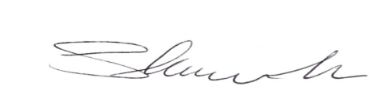 Shannon Lee, Secretary/ Treasurer